
Co-construction 2019 :
Amélioration de Myelin dans la pratique
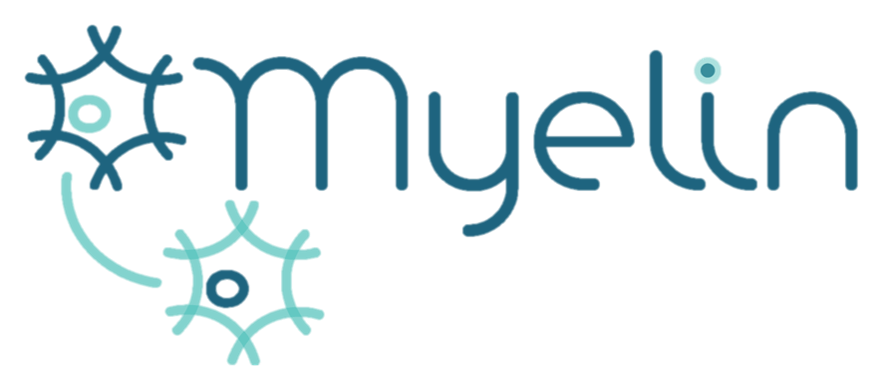 Sondage de janvierTechnologie, ergonomie, Co-ConstructionRésultats et apprentissages31 janvier 2019Résumé des apprentissagesTechnologieNous avons une répartition entre les utilisateurs Android et Apple nous allons donc favoriser que la version Android et Apple soit disponible approximativement en même temps.Une version compatible Ipad et ordinateur doit être développé et rendu accessible aussitôt que technologiquement possible.Co-constructionNous avons réalisé qu’il y avait de nombreuses questions touchant la recherche d’information et d’intervention. Nous avons donc conclu qu’il nous fallait modifier la structure de la co-construction pour laisser plus de place à ce sujet. Nous avons donc modifié les éléments suivants :Janvier nous avons centré notre offre sur la recherche simple d’intervention générale.Février est centré sur la recherche avancée d’information générale,Mars est centré sur la recherche d’interventionAyant laissé le mois de juillet libre cela ne prolonge pas la période de co-construction. ErgonomiePlusieurs modifications dans l’ergonomie de l’application suite à vos recommandationsUtilisation des termes :Boîte à outils ProfilUtilisation des images :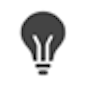 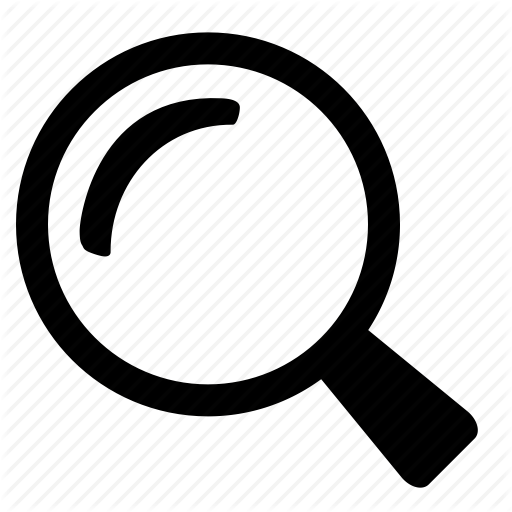 CommunicationLa page de co-construction est validée mais plusieurs modifications mineures seront apportées suite à vos suggestions.Plus d’un tiers des utilisateurs souhaitent être contacté via l’application (exclusivement ou en complémentarité a des mails) Nous allons donc intégrer un système de notifications sur l’application. Avertissant des nouvelles versions. Questions technologiquesCette section nous permettait de mieux connaitre les plateformes à développer en prioritéQuelle est la version ou marque de votre téléphone ?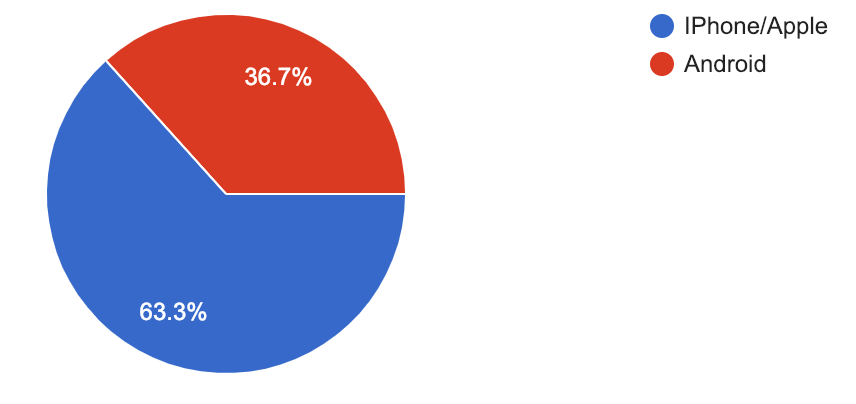 Aimeriez-vous accéder à l'application à partir d'un autre appareil et si oui lequel ?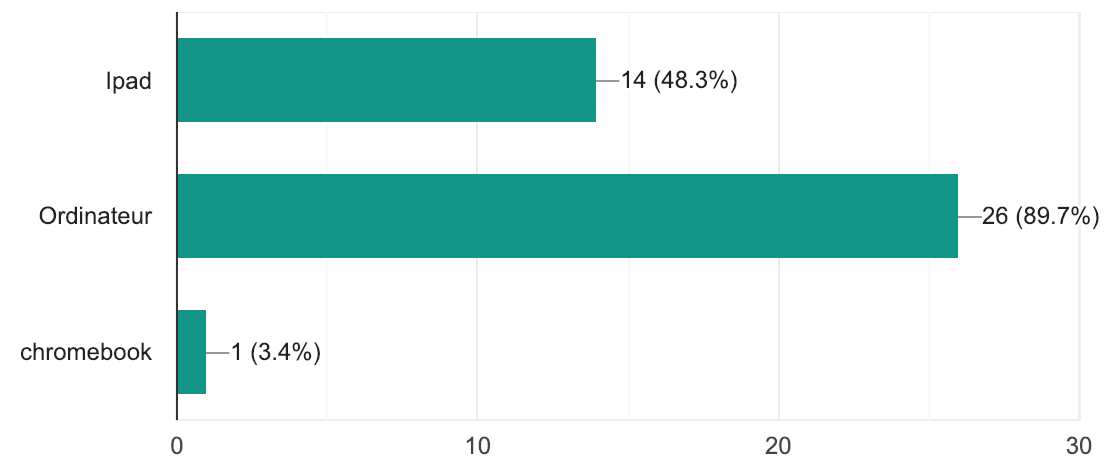 Questions ergonomiquesCette section nous permet de créer une interface plus intuitive et facile.Myelin vous posera plusieurs questions pour mieux connaitre votre situation, ex: votre âge, votre genre, votre formation. Préférez-vous que ces questions vous soient posées les unes après les autres (dialogue) ou en même temps (formulaire, questionnaire) ?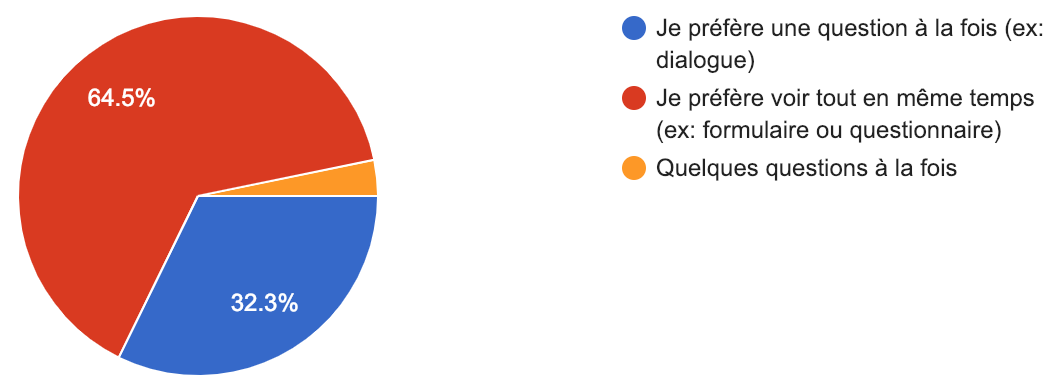 Lorsque vous recherchez une information sur Myelin, que préférez-vous avoir comme choix : seulement un mot-clé, une courte phrase descriptive ou une question ?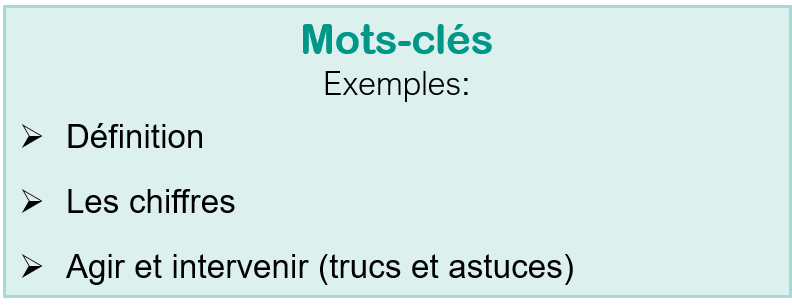 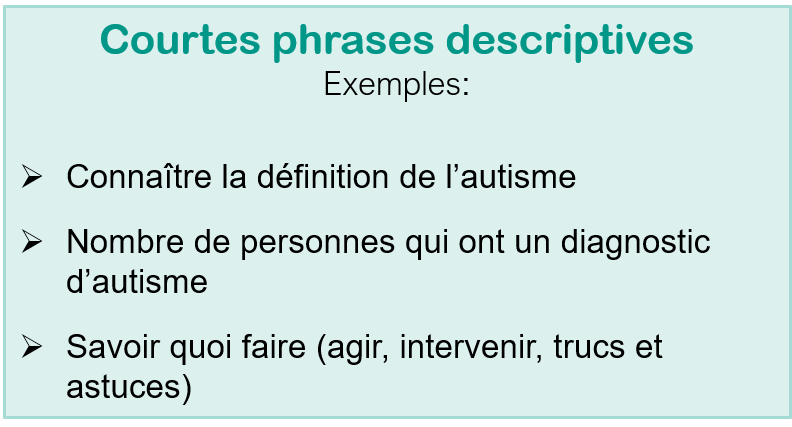 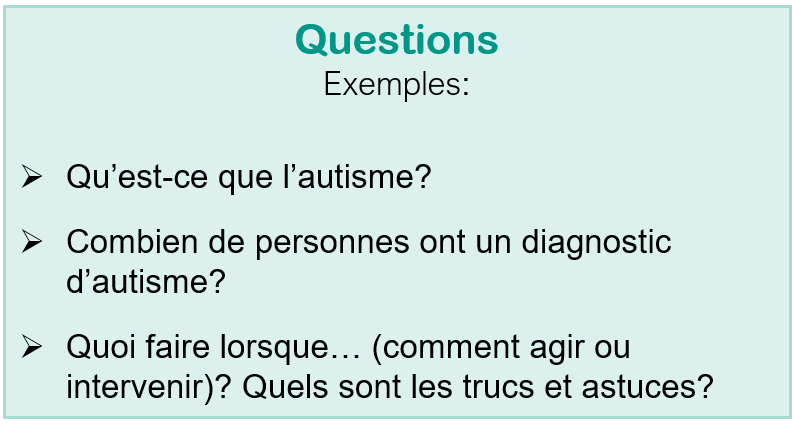 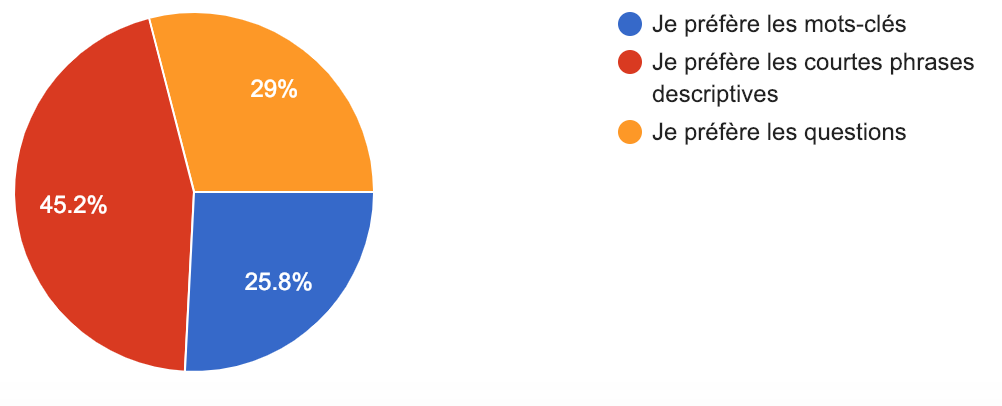 Durant de toute la co-construction l'application mobile va avoir un bouton sur chaque page avec lequel vous pourrez nous donner vos commentaires. Quel icône préférez-vous ?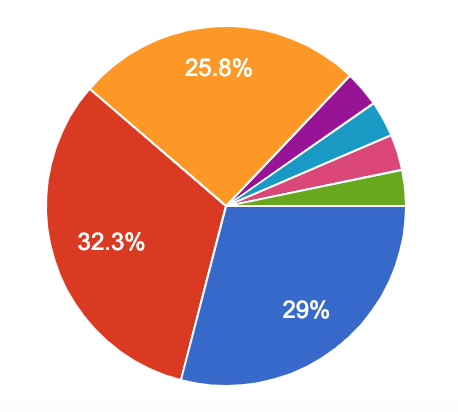 Option 1 : Option 2 :  Option 3 : 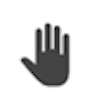 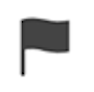 Quel icône préférez-vous pour la recherche d’information ?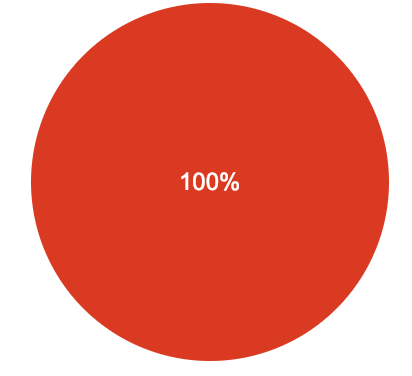 Option 1 : Option 2 : 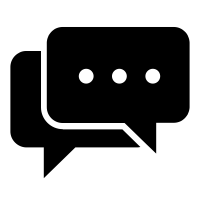 Myelin vous donne la possibilité de sauvegarder à un seul endroit les informations liées à une personne. Comment souhaitez-vous que nous appelions le lieu où toutes ces informations sont regroupées ?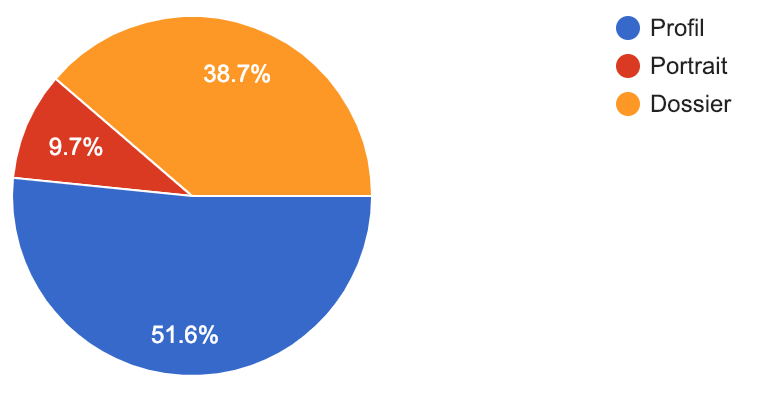 Comment souhaitez-vous que nous appelions l'endroit dans lequel vous pouvez sauvegarder tous vos outils ou informations préférés (non liés à une personne en particulier mais à vous) ?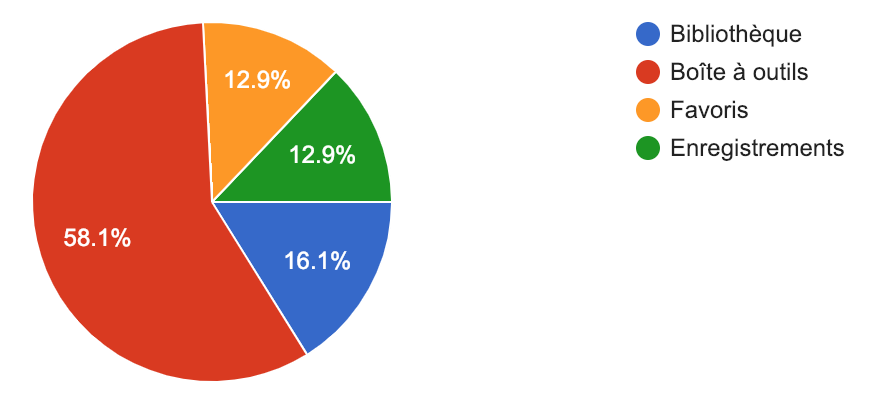 Questions de communicationCette section nous permet de créer une co-construction qui soit la plus agréable et intuitive pour chacun. Que pensez-vous de notre page d'information (https://www.myelin.solutions/co-construction)?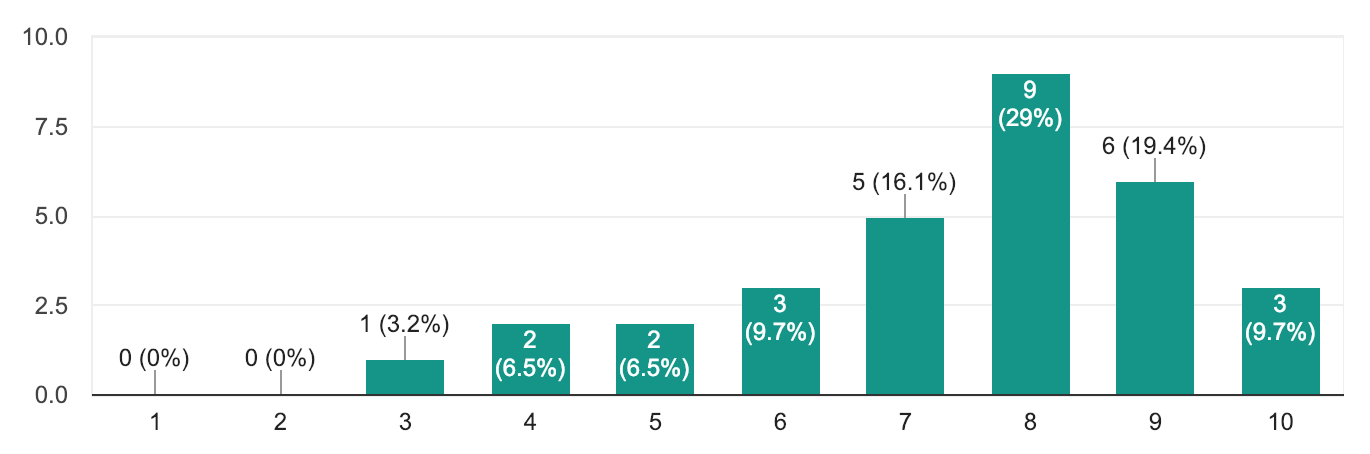 Nous avons prévu de vous contacter toutes les 2 semaines pour vous informer des avancées et recueillir vos suggestions et vous demander votre avis sur différentes questions. Cela vous convient-il?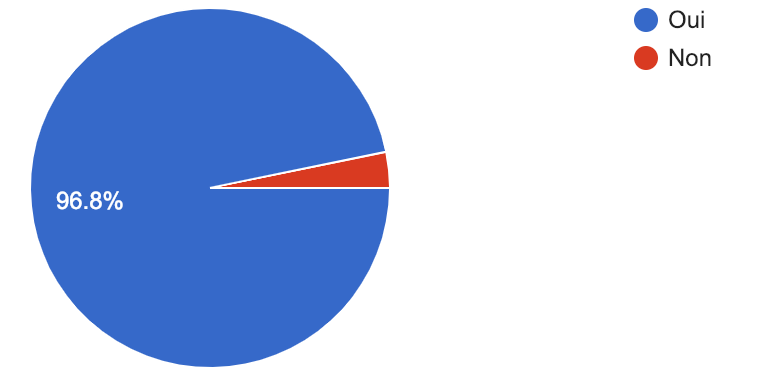 Comment préférez-vous que nous vous contactons (sondage, cueillette de suggestions/commentaires, informations sur les avancées, etc.)?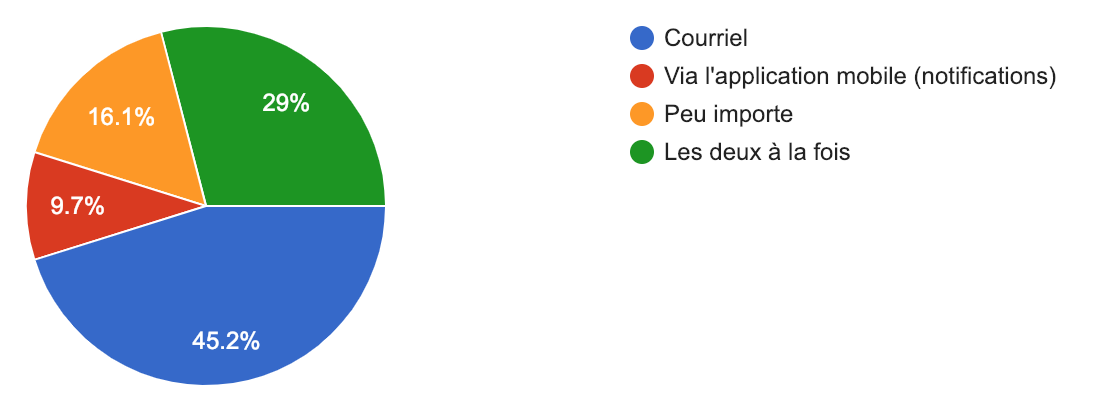 Pour des questions d’ergonomie nous utilisons beaucoup les vidéos. Cela vous convient-il?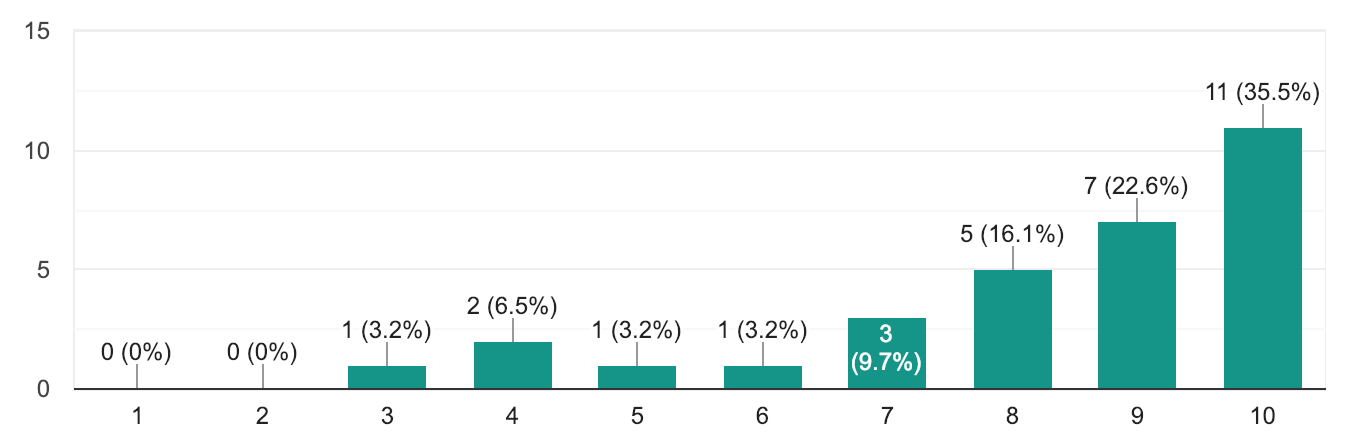 Avez-vous d'autres commentaires?ApprentissageNous avons une répartition entre les utilisateurs Android et Apple nous allons donc favoriser un déploiement simultané sur les deux plateformes.Nous avons une répartition entre les utilisateurs Android et Apple nous allons donc favoriser un déploiement simultané sur les deux plateformes.ApprentissageUne version compatible Ipad et ordinateur doit être développé et rendu accessible aussitôt que technologiquement possible.Une version compatible Ipad et ordinateur doit être développé et rendu accessible aussitôt que technologiquement possible.ApprentissageCe point remet en question la recherche par dialogue de Myelin qui est un élément clef de notre outil de recherche. Ce point doit donc être adressé en priorité. Nous allons donc passer plus de temps sur la recherche d’information et modifier le planning de co-construction en accord afin de récolter plus de feedback.Ce point remet en question la recherche par dialogue de Myelin qui est un élément clef de notre outil de recherche. Ce point doit donc être adressé en priorité. Nous allons donc passer plus de temps sur la recherche d’information et modifier le planning de co-construction en accord afin de récolter plus de feedback.ApprentissageNous allons favoriser les courtes phrases descriptives. Toutefois à la suggestion de certain répondant allons faire ressortir les mots les plus importantesNous allons favoriser les courtes phrases descriptives. Toutefois à la suggestion de certain répondant allons faire ressortir les mots les plus importantesApprentissageL’image d’ampoule va être utilisée pour faire un commentaireL’image d’ampoule va être utilisée pour faire un commentaireApprentissageCela marque une fois de plus que la notion de dialogue et de recherches ne sont pas associé et que cela doit être approfondiL’image de loupe va être favoriséeCela marque une fois de plus que la notion de dialogue et de recherches ne sont pas associé et que cela doit être approfondiL’image de loupe va être favoriséeApprentissageLe terme « profil » va être utiliséLe terme « profil » va être utiliséApprentissageLe terme « Boîte à outils » va être utiliséLe terme « Boîte à outils » va être utiliséApprentissageLa page semble répondre aux besoinsLes réponses qualitatives apportent les précisions suivantes :Point positifs :Présence de vidéoStructure claire et simplePossibilité d’avoir une vision d’ensemblePoint négatifs :Présentation sur cellulaireCouleur de certain texte difficile à lireFautes d’orthographeLa ligne du temps devrait être plus détaillée.Compléter les vidéos avec du texteLimiter la longueur des vidéosLa page semble répondre aux besoinsLes réponses qualitatives apportent les précisions suivantes :Point positifs :Présence de vidéoStructure claire et simplePossibilité d’avoir une vision d’ensemblePoint négatifs :Présentation sur cellulaireCouleur de certain texte difficile à lireFautes d’orthographeLa ligne du temps devrait être plus détaillée.Compléter les vidéos avec du texteLimiter la longueur des vidéosApprentissageNous allons poursuivre avec les mails mais devons mettre un bouton « se désabonner » pour les 3,2% qui préfère être contacter différemmentNous allons poursuivre avec les mails mais devons mettre un bouton « se désabonner » pour les 3,2% qui préfère être contacter différemmentApprentissagePlus d’un tiers des utilisateurs souhaite être contacter via l’application (exclusivement ou en complémentarité a des mails) Nous allons donc intégrer un système de notification sur l’application. Avertissant des nouvelles versions. Plus d’un tiers des utilisateurs souhaite être contacter via l’application (exclusivement ou en complémentarité a des mails) Nous allons donc intégrer un système de notification sur l’application. Avertissant des nouvelles versions. ApprentissageNous allons donc continuer d’utiliser les vidéos même si en accord avec les questions précédentes nous allons :Limiter la longueur de celle-ciAccompagner celle-ci de texte pour les personnes ne souhaitant pas utiliser de vidéos. Nous allons donc continuer d’utiliser les vidéos même si en accord avec les questions précédentes nous allons :Limiter la longueur de celle-ciAccompagner celle-ci de texte pour les personnes ne souhaitant pas utiliser de vidéos. ApprentissageNous avons reçu de nombreux encouragement et vous en remerciant sincèrement.Nous avons réalisé qu’il y avait de nombreuses questions touchant la recherche d’information et d’intervention. Nous avons donc conclu qu’il nous fallait modifier la structure de la co-construction pour laisser plus de place a ce sujet. Nous avons donc modifié les éléments suivants :Janvier nous avons centrer notre offre sur la recherche simple d’intervention générale.Février est centré sur la recherche avancée d’information générale,Mars est centré sur la recherche d’interventionAyant laissé le mois de juillet libre cela ne prolonge pas la période de co-construction. Nous avons reçu de nombreux encouragement et vous en remerciant sincèrement.Nous avons réalisé qu’il y avait de nombreuses questions touchant la recherche d’information et d’intervention. Nous avons donc conclu qu’il nous fallait modifier la structure de la co-construction pour laisser plus de place a ce sujet. Nous avons donc modifié les éléments suivants :Janvier nous avons centrer notre offre sur la recherche simple d’intervention générale.Février est centré sur la recherche avancée d’information générale,Mars est centré sur la recherche d’interventionAyant laissé le mois de juillet libre cela ne prolonge pas la période de co-construction. 